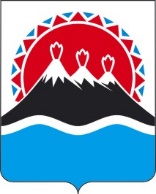 МИНИСТЕРСТВО ЖИЛИЩНО-КОММУНАЛЬНОГОХОЗЯЙСТВА И ЭНЕРГЕТИКИКАМЧАТСКОГО КРАЯПРИКАЗг. Петропавловск-КамчатскийПРИКАЗЫВАЮ:1.	Внести в приложение к приказу Министерства жилищно-коммунального хозяйства и энергетики Камчатского края от 10.08.2017 № 562 «Об утверждении нормативов потребления коммунальных услуг по холодному (горячему) водоснабжению в жилых помещениях в Петропавловск-Камчатском городском округе Камчатского края», изменение, изложив его в редакции согласно приложению к настоящему приказу.2.	Настоящий приказ вступает в силу после дня его официального опубликования и распространяется на правоотношения, возникшие с 1 января 2023 года.Приложение к приказу Министерства жилищно-коммунального хозяйстваи энергетики Камчатского края от [Дата регистрации] № [Номер документа]«Приложение к Приказу Министерстважилищно-коммунального хозяйства иэнергетики Камчатского краяот 10.08.201 № 562Нормативы потребления коммунальных услуг по холодному (горячему) водоснабжению в жилых помещениях в Петропавловск-Камчатском городском округе Камчатского краяПримечание:Норматив потребления коммунальной услуги по холодному (горячему) водоснабжению в жилых помещениях установлен с применением расчетного метода.Норматив потребления коммунальной услуги по горячему водоснабжению при открытой системе теплоснабжения (в жилых помещениях) населением при отсутствии приборов учета применяется к расчетам с потребителями только в период предоставления коммунальной услуги по горячему водоснабжению.Норматив потребления коммунальной услуги по водоотведению равен сумме нормативов холодного и горячего водоснабжения (при наличии централизованного водоотведения).».[Дата регистрации]№    [Номер документа]О внесении изменения в приложение к приказу Министерства жилищно-коммунального хозяйства и энергетики Камчатского края от 10.08.2017 № 562 «Об утверждении нормативов потребления коммунальных услуг по холодному (горячему) водоснабжению в жилых помещениях в Петропавловск-Камчатском городском округе Камчатского края»Министр[горизонтальный штамп подписи 1]А.А. Питиримов№ п/пКатегория жилых помещенийЕдиница измеренияНорматив потребления коммунальной услуги по холодному водоснабжениюНорматив потребления коммунальной услуги по горячему водоснабжению1.Многоквартирные и жилые дома с централизованным холодным и горячим водоснабжением, водоотведением, оборудованные унитазами, раковинами, мойками, ваннами длиной 1500-1550 мм с душемкуб. метр в месяц на человека4,5513,7862.Многоквартирные и жилые дома с централизованным холодным водоснабжением, с горячим водоснабжением при открытой системе т/с, водоотведением, оборудованные унитазами, раковинами, мойками, ваннами длиной 1500-1550 мм с душемкуб. метр в месяц на человека4,5513,7863.Жилые помещения в многоквартирных и жилых домах с централизованным холодным водоснабжением, с водонагревателями (на период отсутствия ГВС), с водоотведением/без централизованного водоотведения, оборудованные унитазами, раковинами, мойками, ваннами длиной 1500-1550 мм с душемкуб. метр в месяц на человека8,337__4.Жилые помещения в многоквартирных и жилых домах с централизованным холодным водоснабжением, водонагревателями (круглогодично), водоотведением/ без централизованного водоотведения, оборудованные унитазами, раковинами, мойками, ваннами длиной 1500-1550 мм с душем8,337__№ п/пКатегория жилых помещенийЕдиница измеренияНорматив потребления коммунальной услуги по холодному водоснабжениюНорматив потребления коммунальной услуги по горячему водоснабжению5.Многоквартирные и жилые дома с централизованным холодным и горячим водоснабжением, водоотведением, оборудованные унитазами, раковинами, мойками, душамикуб. метр в месяц на человека2,8932,1766.Многоквартирные и жилые дома с централизованным холодным водоснабжением, с горячим водоснабжением при открытой системе т/с, водоотведением, оборудованные унитазами, раковинами, мойками, душамикуб. метр в месяц на человека2,8932,1767.Жилые дома с водопроводом, водоотведением, оборудованные унитазами, раковинами, мойкамикуб. метр в месяц на человека2,89__8.Многоквартирные и жилые дома с водопроводом, без централизованного водоотведения, оборудованные унитазами, раковинами, мойкамикуб. метр в месяц на человека2,89__9.Дома, использующиеся в качестве общежитий, оборудованные мойками, раковинами, унитазами, с общими душевыми с централизованным холодным водоснабжением, с горячим водоснабжением при закрытой и открытой системах т/с, водоотведениемкуб. метр в месяц на человека2,6711,2110.Жилые дома без централизованного холодного водоснабжения, с горячим водоснабжением при открытой системе т/с, без централизованного водоотведения, оборудованные унитазами, раковинами, мойками куб. метр в месяц на человека__1,69311.Жилые дома (коттеджи улучшенного типа, таунхаусы) с централизованным холодным водоснабжением, с водонагревателями или с индивидуальным тепловым пунктом, с   водоотведением/ без централизованного водоотведения, оборудованные унитазами, раковинами, мойками, ваннами длиной 1500-1550 мм с душем/душевыми кабинамикуб. метр в месяц на человека16,82__